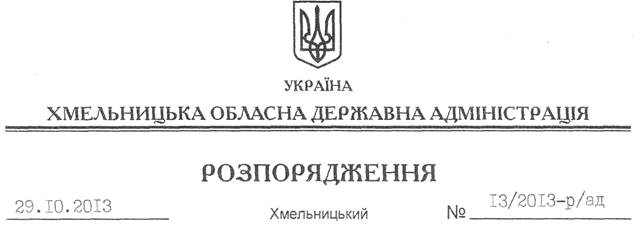 На підставі статті 6 Закону України “Про місцеві державні адміністрації”, керуючись положеннями Закону України “Про бухгалтерський облік та фінансову звітність в Україні”, Порядку подання фінансової звітності, затвердженого постановою Кабінету Міністрів України від 28.02.2000 року № 419, Порядку списання об’єктів державної власності, затвердженого постановою Кабінету Міністрів України від 08.11.2007 року № 1314, Інструкції з інвентаризації матеріальних цінностей, розрахунків та інших статей балансу бюджетних установ, затвердженої наказом Головного управління Держказначейства від 30.10.1998 року № 90, зареєстрованої у Міністерстві юстиції України 16.11.1998 року за № 728/3168:1. Провести інвентаризацію основних засобів та інших необоротних активів, товарно-матеріальних цінностей, грошових коштів та бланків суворої звітності, малоцінних та швидкозношуваних предметів, розрахунків та інших статей балансу в апараті обласної державної адміністрації з 01 по 15 листопада 2013 року.З цією метою утворити комісію у складі:2. Для визначення непридатності майна і встановлення неможливості або неефективності проведення відновлювального ремонту, а також оформлення необхідної документації на його списання протягом 2014 року створити комісію у складі:3. З метою систематичного проведення інвентаризації каси протягом 2014 року створити комісію у складі:Голова адміністрації									В.ЯдухаПро склад комісії з проведення інвентаризації в апараті обласної державної адміністраціїГуральЛеонід Андрійович–заступник голови облдержадміністрації, голова комісіїБадяАліна Іванівна–заступник начальника організаційного відділу апарату облдержадміністраціїБуркаНадія Петрівна–головний спеціаліст загального відділу апарату облдержадміністраціїПастернакВіталій Олександрович–начальник відділу інформаційно-комп’ютерного забезпечення апарату облдержадміністраціїРовінськаГанна Тимофіївна–головний спеціаліст відділу фінансово-господарського забезпечення апарату облдержадміністраціїТкаченкоЛюдмила Миколаївна–заступник керівника апарату – начальник відділу фінансово-господарського забезпечення апарату облдержадміністраціїБернадськаЛілія Віталіївна–заступник голови – керівник апарату облдержадміністрації, голова комісіїБуркаНадія Петрівна–головний спеціаліст загального відділу апарату облдержадміністраціїНазарчукВадим Миколайович–головний спеціаліст юридичного відділу апарату облдержадміністраціїПастернакВіталій Олександрович–начальник відділу інформаційно-комп’ютерного забезпечення апарату облдержадміністраціїРовінськаГанна Тимофіївна–головний спеціаліст відділу фінансово-господарського забезпечення апарату облдержадміністраціїТкаченкоЛюдмила Миколаївна–заступник керівника апарату – начальник відділу фінансово-господарського забезпечення апарату облдержадміністраціїТкаченкоЛюдмила Миколаївна–заступник керівника апарату – начальник відділу фінансово-господарського забезпечення апарату облдержадміністрації, голова комісіїБадяАліна Іванівна–заступник начальника організаційного відділу апарату облдержадміністраціїНазарчукВадим Миколайович–головний спеціаліст юридичного відділу апарату облдержадміністрації